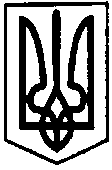 ПЕРВОЗВАНІВСЬКА СІЛЬСЬКА РАДАКРОПИВНИЦЬКОГО РАЙОНУ КІРОВОГРАДСЬКОЇ ОБЛАСТІ___________ СЕСІЯ ВОСЬМОГО   СКЛИКАННЯПРОЄКТ РІШЕННЯвід «» _____ 2021 року                                                                                №  с. ПервозванівкаПро визнання рішення таким,що втратило чинність Враховуючи вимоги статті 38 Закону України «Про місцеве самоврядування в Україні», керуючись статтями 25, 59 Закону України «Про місцеве самоврядування в Україні», та заслухавши заяву гр. Макаренко Миколи Анатолійовича від 25.02.2021 року сільська радаВИРІШИЛА: 1.Визнати таким, що втратило чинність рішення XXII сесії VIII скликання Первозванівської сільської ради Кіровоградського району Кіровоградської області від 20.12.2019 року № 1034 «Про надання дозволу на розроблення проекту гр. Макаренко Миколі Анатолійовичу» 2.Контроль за виконанням даного рішення покласти на постійну комісію з питань бюджету, фінансів, соціально-економічного розвитку, інвестиційної політики, законності, діяльності ради, депутатської етики, регуляторної політики, регламенту, регулювання земельних відносин, містобудування, комунальної власності, промисловості, будівництва, транспорту, енергетики, зв’язку, сфери послуг та житлово-комунального господарства. Сільський голова						   Прасковія МУДРАК